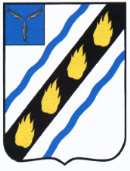 АДМИНИСТРАЦИЯПУШКИНСКОГО МУНИЦИПАЛЬНОГО ОБРАЗОВАНИЯ
СОВЕТСКОГО МУНИЦИПАЛЬНОГО РАЙОНАСАРАТОВСКОЙ ОБЛАСТИПОСТАНОВЛЕНИЕот 11.03.2016 № 22 р.п. Пушкино О внесении изменений в  постановление администрации Пушкинского муниципального образования от 22.02.2013 № 09 В соответствии с  Федеральными законами от 01.12.2014 № 419-ФЗ «О внесении изменений в отдельные законодательные акты Российской Федерации по вопросам социальной защиты инвалидов в связи с ратификацией конвенции о правах инвалидов»,  от 27.07. 2010 N 210-ФЗ «Об организации предоставления государственных и муниципальных услуг»,  руководствуясь постановлением администрации Пушкинского муниципального образования  от 02.10.2012 № 32 «О порядке разработки и утверждения административных регламентов исполнения муниципальных функций и административных регламентов  предоставления муниципальных  услуг», Уставом Пушкинского  муниципального образования,  администрация Пушкинского муниципального образования ПОСТАНОВЛЯЕТ:1.Внести  в приложение к постановлению администрации Пушкинского муниципального образования от 22.02.2013 № 09 «Об  утверждении административного регламента предоставления муниципальной услуги «Выдача документов (единого жилищного документа, копии финансово - лицевого счета, выписки из домовой книги, карточки учета собственника жилого помещения, справок и иных документов)»» следующие изменения и дополнения:1) пункт 1.3 раздела 1 административного регламента изложить в новой редакции:	 «1.3.Муниципальная услуга предоставляется администрацией Пушкинского муниципального образования по адресу: Саратовская область, Советский  район, р.п. Пушкино , ул. Октябрьская, дом 2, кабинет  специалистов.График работы: понедельник-пятница, с 8.00 до 17.00, перерыв с 12.00 до 13.00. Суббота, воскресенье – выходные дни, четверг – не приемный день.Телефоны для справок: (84566) 6 22 10.Почтовый адрес: 413221: Саратовская область, Советский  район, р.п. Пушкино , ул. Октябрьская, дом 2Адрес электронной почты:  puschkino.adm@yandex.ru.Информацию по вопросам  предоставления муниципальной, о месте нахождения, графике работы Администрации можно получить так же в сети Интернет на официальном сайте ( http://push.stepnoeadm.ru/) (в электронной форме) и на информационных стендах, расположенных в администрации Пушкинского муниципального образования  по адресу: Саратовская область, Советский  район, р.п. Пушкино, ул. Октябрьская, дом 2 (на бумажном носителе для ознакомления).»;  2) подпункт 2.13.4.пункт 2.13.  раздела 2 административного регламента  дополнить подпунктом  з) следующего содержания: «з) вход в здание, в котором  предоставляется  муниципальная услуга, оборудуется средствами позволяющими  обеспечить беспрепятственный доступ инвалидов»;
	3) подпункт 2.14.2.  пункта 2.14. раздела 2 административного регламента изложить в новой редакции:	«2.14.2. Показателем доступности является информационная открытость порядка и правил предоставления муниципальной услуги:	-наличие полной и понятной информации о месте, порядке и сроках предоставления муниципальной услуги на информационных стендах Администрации, в информационно-телекоммуникационных сетях общего пользования (в том числе в сети «Интернет»), средствах массовой информации, информационных материалах, размещенных в местах предоставления муниципальной услуги;	-содействие инвалиду (при необходимости) со стороны должностных лиц при входе, выходе и перемещении по помещению приема и выдачидокументов;	-оказание инвалидам должностными лицами необходимой помощи, связанной с разъяснением в доступной для них форме порядка предоставления муниципальной услуги, оформлением необходимых для предоставления муниципальной услуги документов.». 2.Настоящее постановление вступает в силу со дня официального обнародования в установленном порядке.  Глава администрации  Пушкинскогомуниципального образования 						Д.А.Завертяев  